DESIGN (EXAMPLE)
PHOTO / CAD / SKETCH / DRAWING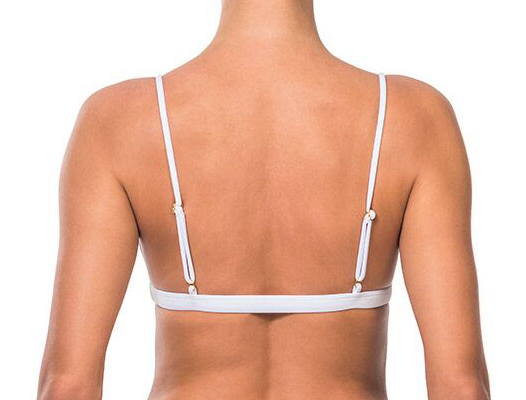 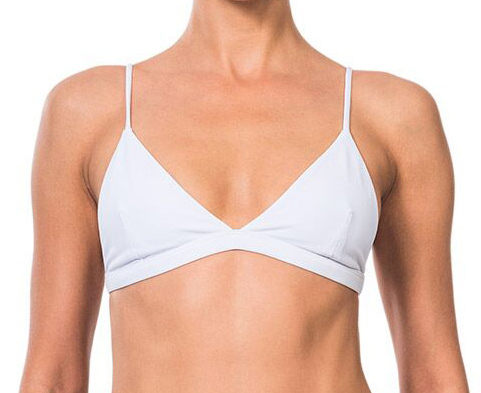 COMMENTS:Fill in as many details as possible for your design. Refer to real sample where possible.MEASUREMENTS (EXAMPLE)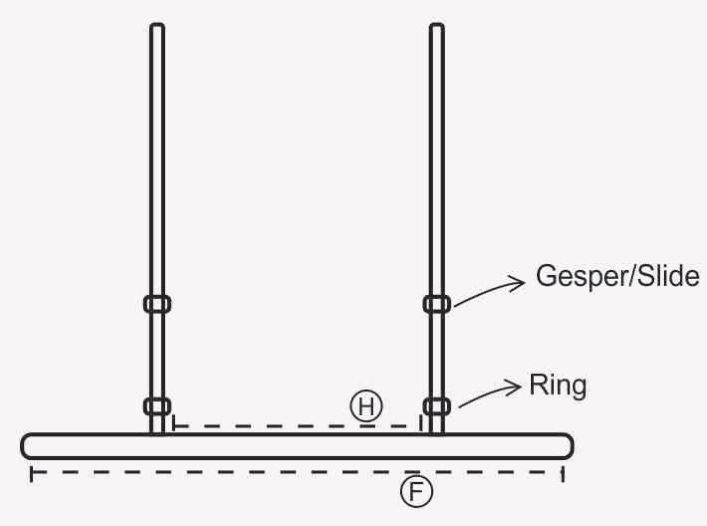 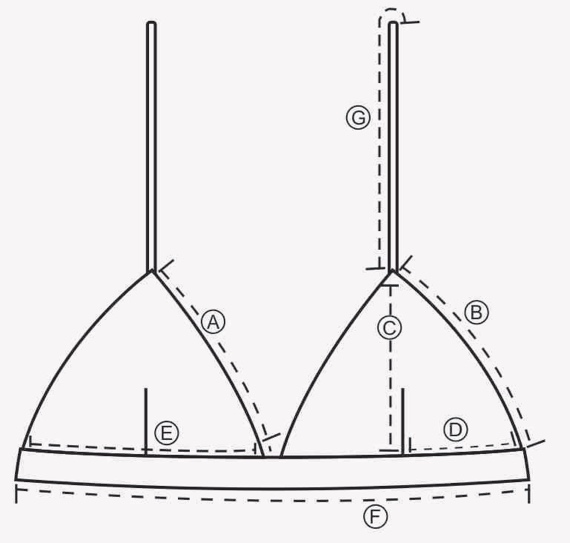 GRADING PATTERN (EXAMPLE)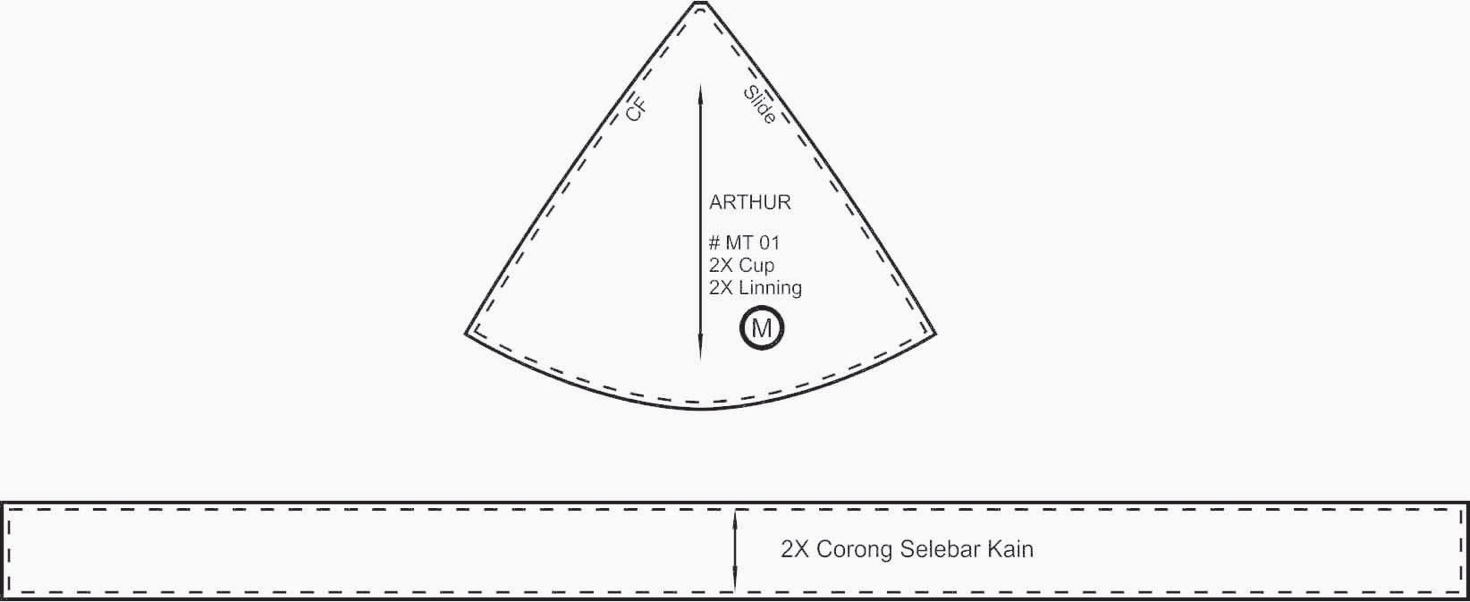 ACCESSORIES (EXAMPLE)HARDWARE APPROVED AND DETAILS (SIZE and LOCATION)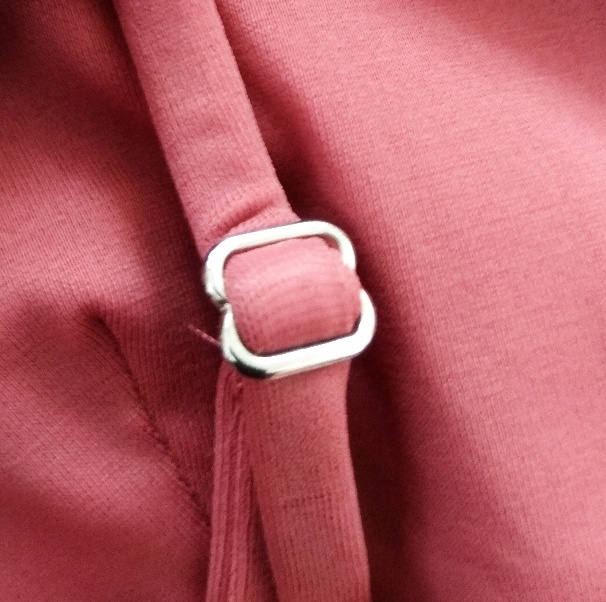 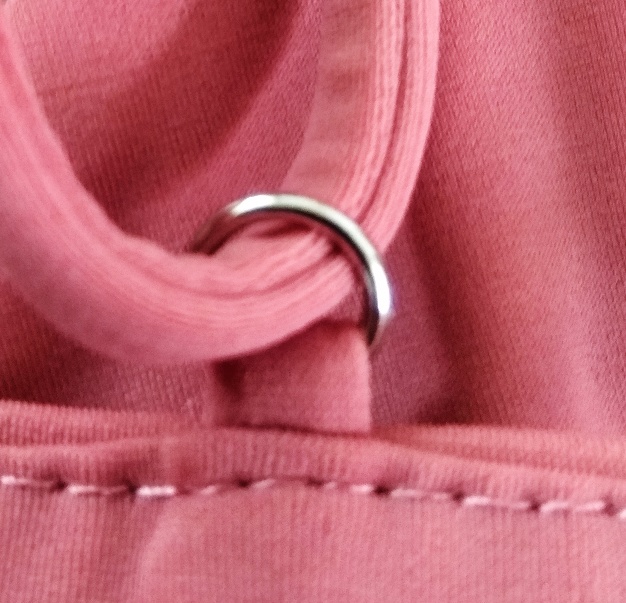 LABEL & CARE LABEL (EXAMPLE)LOGO APPROVED WITH SIZE AND LOCATION DETAILS (MEASUREMENT IN CM ALSO FOR DISTANCE)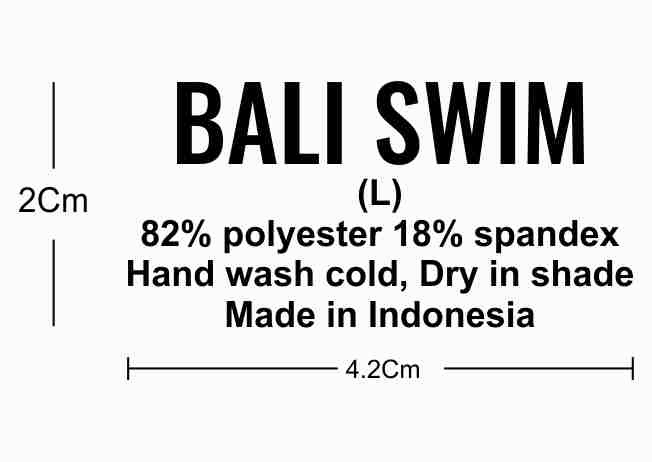 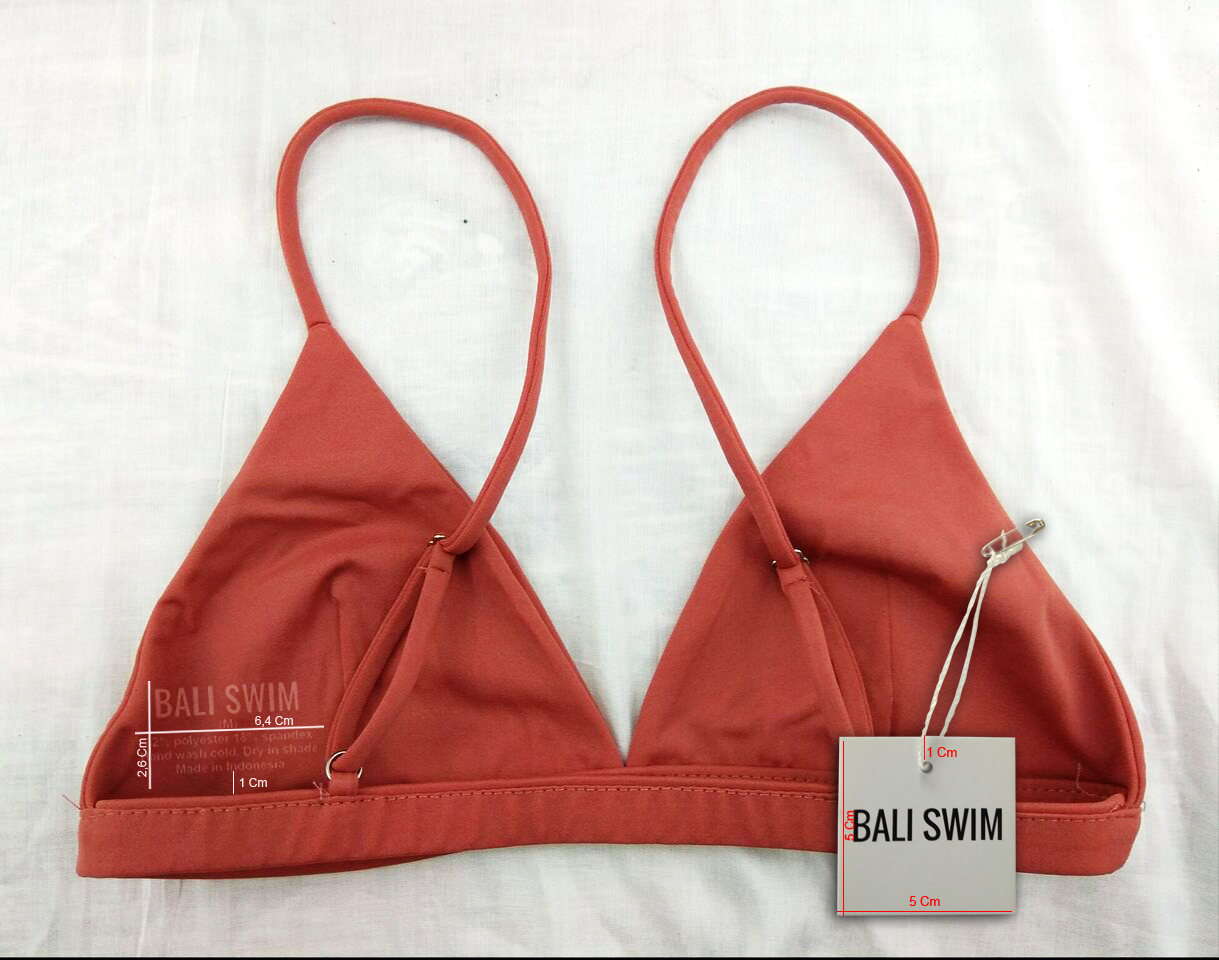 CARE LABEL APPROVED AND IN LOCATION DETAILS: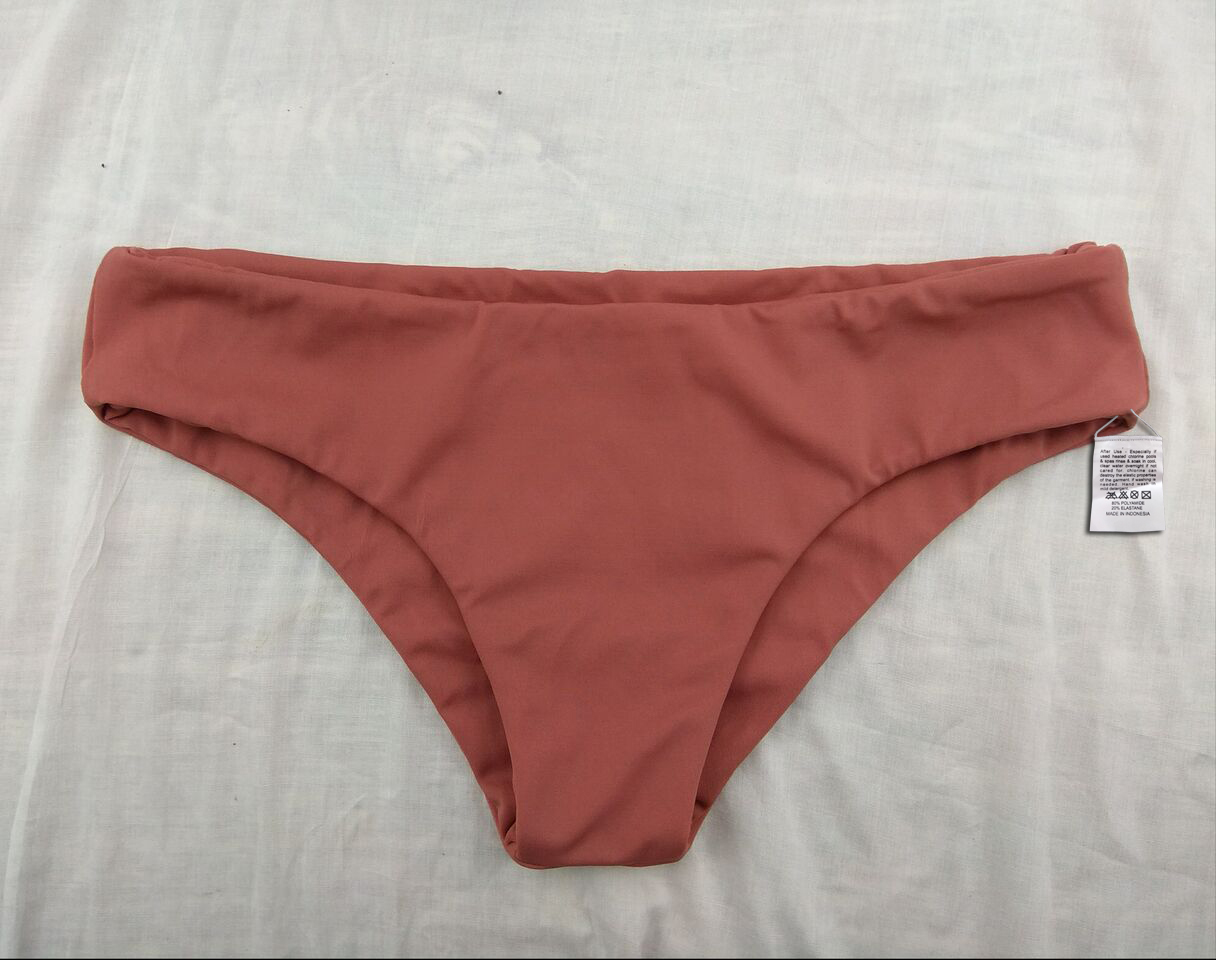 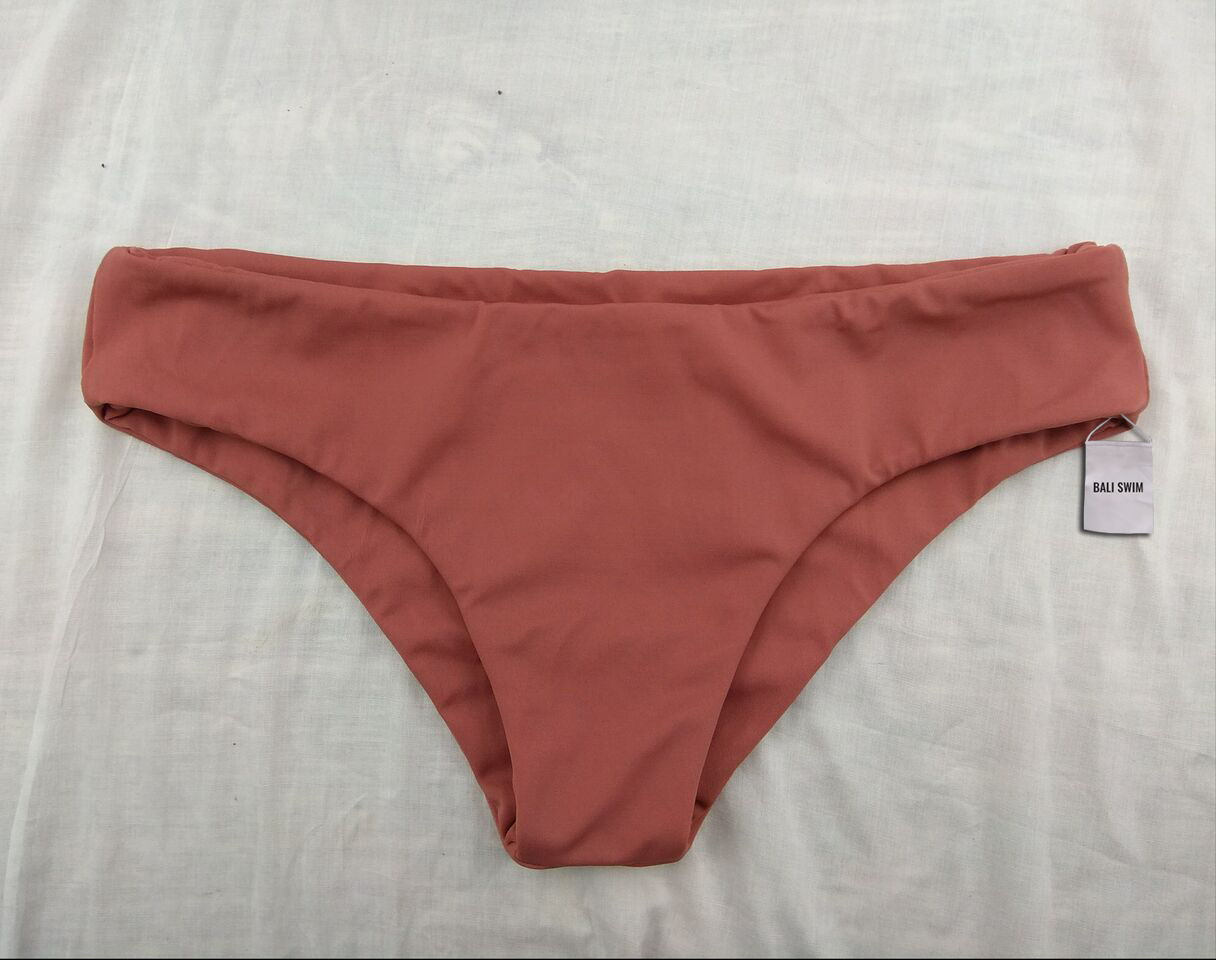 PACKING ACCESSORIES (EXXAMPLE)COTTON BAG / PLASTIC BAG APPROVED AND DETAILS SANITARY STICKER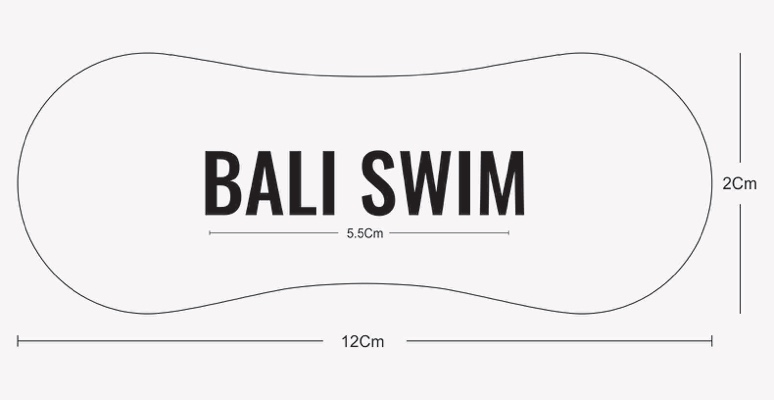 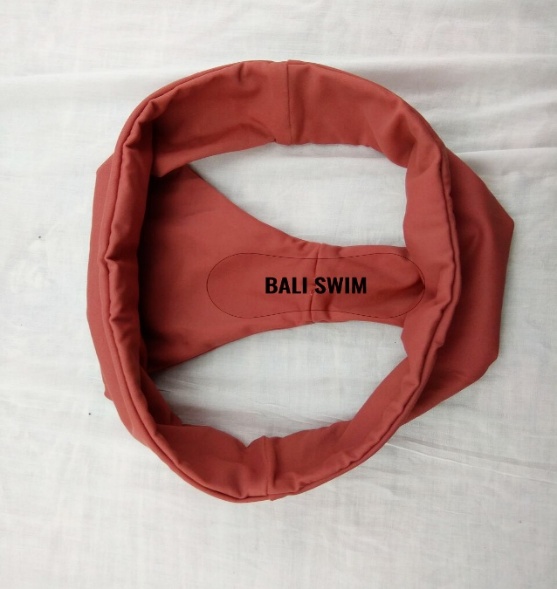 HANG TAG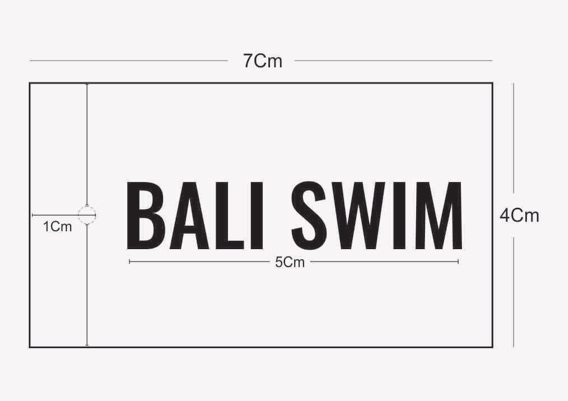 PRINT ARTWORK DETAILS (EXAMPLE)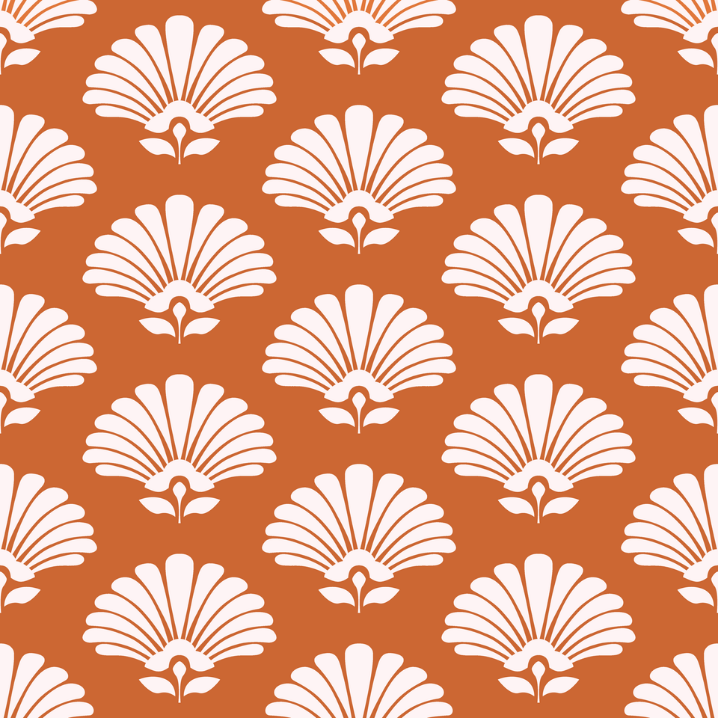 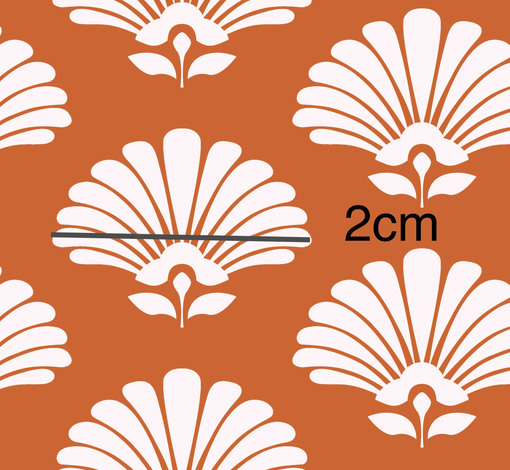               POINT OF MEASURE                          NO.        MEASURE_(CM+/-0,5)NECK UPA16SIDE CUPB15.5CUP HEIGHTC16POSITION DARTD9CUP WIDTHE17UNDERBUST WIDTHF32STRAP LENGTHG40POSITION BACK STRAPH14NO.POINT OF MEASURESIZESSIZESSIZESSIZESSIZESSIZESNO.POINT OF MEASUREXXSXSSMLXLANECK UPBSIDE CUPCCUP HEIGHTDPOSITION DARTECUP WIDTHFUNDERBUST WIDTHGSTRAP LENGTHHPOSITION BACK STRAPIJKLMNO